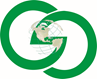 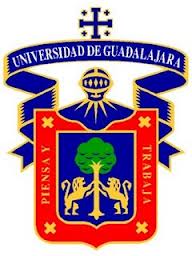 Centro Universitario de Ciencias Sociales y HumanidadesDivisión de Estudios Históricos y HumanosDepartamento de Geografía y Ordenación TerritorialCurso de Inducción Alumnos de primer ingreso Licenciatura en Geografía, Calendario 2020 “B”PROGRAMA
Viernes 4 de septiembre de 202016:30-16:50 horas. BienvenidaDr. Luis Felipe Cabrales BarajasJefe del Departamento16:55 -17:10 horas. Presentación del DepartamentoLicenciatura en Geografía  Mtra. Norma Griselda Aguayo Moya 
Coordinación de Extensión-Geografía
17:15-17:30 horas. Página Web del Departamento, Becas y MovilidadGeog. Julieta Bastién Reyna Coordinadora de Extensión-Geografía17:35-18:30 horas. Plan de Estudios, Sistema de TutoríasPresentación de plataforma Classroom  Cursos de Lenguas Extranjeras Entrega de Horarios
Mtro. Javier Rentería Vargas
Coordinador de Carrera 